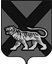 ТЕРРИТОРИАЛЬНАЯ ИЗБИРАТЕЛЬНАЯ КОМИССИЯ
МИХАЙЛОВСКОГО РАЙОНАРЕШЕНИЕ                                                               с. МихайловкаО назначении члена участковой избирательной комиссии избирательного участка № 1724с правом решающего голоса вместо выбывшего
        В связи с досрочным прекращением полномочий члена участковой избирательной комиссии избирательного участка N 1724 с правом решающего голоса (решение территориальной избирательной комиссии Михайловского района  от 16.04.2019 года  N 124/729 «О прекращении полномочий члена участковой избирательной комиссии с правом решающего голоса избирательного участка № 1724 до истечения срока полномочий»), в соответствии со статьями 22, 27, 29 Федерального закона "Об основных гарантиях избирательных прав и права на участие в референдуме граждан Российской Федерации", Порядком формирования резерва составов участковых комиссий и назначения нового члена участковой комиссии из резерва составов участковых комиссий, утвержденным постановлением Центральной избирательной комиссии Российской Федерации от 5 декабря 2012 года N 152/1137-6, Методическими рекомендациями о порядке формирования территориальных избирательных комиссий, избирательных комиссий муниципальных образований, окружных и участковых избирательных комиссий, утвержденными постановлением Центральной избирательной комиссии Российской Федерации от 17 февраля 2010 года N 192/1337-5, статьей 27 Избирательного кодекса Приморского края и  согласием лица, зачисленного в резерв Киреева Ирина Васильевна   территориальная избирательная комиссия Михайловского района 
       РЕШИЛА:       1. Назначить членом участковой избирательной комиссии с правом решающего голоса избирательного участка № 1724 из резерва составов участковых комиссий Приморского края избирательных участков с № 1701 по № 1731,  Кирееву Ирину Васильевну  1961 года рождения; образование среднее профессиональное; кандидатура предложена политической партией СПРАВЕДЛИВАЯ РОССИЯ.           2. Направить копию   настоящего решения в участковую избирательную комиссию избирательного участка № 1724.
         3. Разместить настоящее решение на официальном сайте администрации Михайловского муниципального района в разделе «Территориальная избирательная комиссия Михайловского района» в информационно-телекоммуникационной сети «Интернет».

Заместитель председателя комиссии                                 Т.В. ФедковичСекретарь комиссии                                                              В.В. ЛукашенкоПриложениек решению территориальнойизбирательной комиссииМихайловского районаот 16 апреля 2019 года № 126/730 Список членов участковой избирательной комиссии с правом решающего голоса16. 04.2019года                                                                126/730N п/пФамилия, имя, отчествоДата рожденияСубъект предложения кандидатуры в состав избирательной комиссии№ УИК12341.Киреева Ирина Васильевна13.07.1961Политическая партия СПРАВЕДЛИВАЯ РОССИЯ1724